Number Knowledge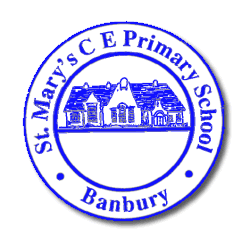 Below are the objectives that we need to be focusing on in Number Knowledge sessions. As you can see, they are predominantly linked to Number (counting) and Multiplication and Division (multiplication tables and elated division facts). These objectives will also be covered in your ‘on the boil’ objectives on the Medium Term Planning.  Although these are split into year groups, they are flexible and you need to be planning according to the children’s needs. The progression map should give you an overview as to where the children have come from and their next steps.Year 1Year 2Year 3Year 4Year 5Year 6Counting- Count to and across 100, forwards and backwards, beginning with 0 or 1, or from any given number.- Count, read and write numbers to 100 in numerals; count in multiples of 2s, 5s and 10s.- Count in steps of 2, 3 and 5 from 0, and in tens, from any number, forwards and backwards.- Count from 0 in multiples of 4, 8, 50 and 100.- Count backwards through zero to include negative numbers.- Count in multiples of 6, 7, 9 and 25 and 1000.- Count forwards or backwards in steps of powers of 10 for any given number up to 1 000 000.- Interpret negative numbers in context, count forwards and backwards with positive and negative whole numbers, including through zero.- Use negative numbers in context, and calculate intervals across zero.Multiplication and Division- Count to and across 100, forwards and backwards, beginning with 0 or 1, or from any given number.- Count, read and write numbers to 100 in numerals; count in multiples of 2s, 5s and 10s.- Recall and use multiplication and division facts for the 2, 5 and 10 multiplication tables, including recognising odd and even numbers.- Recall and use multiplication and division facts for the 3, 4 and 8 multiplication tables.-Recall multiplication and division facts for multiplication tables up to 12x12.Properties of Numbers- Recognise and use factor pairs and commutativity in mental calculations.- Identify multiples and factors, including finding all factor pairs of a number, and common factors of two numbers.- Know and use the vocabulary of prime numbers, prime factors and composite (non-prime) numbers.- Establish whether a number up to 100 is prime and recall prime numbers up to 19.- Recognise ad use square numbers and cube numbers, and the notation for these. - Identify common factors, common multiples and prime numbers.- Use common factors to simplify fractions; use common multiples to express fractions in the same denominator.- Calculate, estimate and compare volume of cubes and cuboids using standard units, including cm cubed and cubic metres, and extending to other units such as mm and km.